Ad Soyad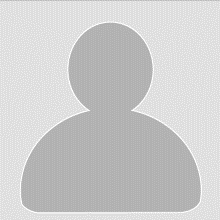 Kişisel BilgilerAd Soyad	Tanju KariyerDoğum Tarihi	**.**.****Doğum Yeri	***Medeni Durumu	***Askerlik Durumu	***İş DeneyimiMayıs 2016 - Devam	Çalışılan Firma	                Çalışılan PozisyonYapılan İşlerYapılan İşlerOcak 2009 – Mart 2016	Kariyer.net Proje Yöneticisiİş geliştirme ve Yazılım Departmanı  iletişimYazılım departmanı taleplerini  projelendirmekStaj DeneyimiMayıs 2016 - Devam	Çalışılan Firma	                Çalışılan PozisyonYapılan İşlerYapılan İşlerOcak 2009 – Mart 2016	Kariyer.net Proje Yöneticisiİş geliştirme ve Yazılım Departmanı  iletişimYazılım departmanı taleplerini  projelendirmekİletişim BilgileriAdres	Örnek sok. Örnek Sitesi A Blok D.16  Örnek semt 12345 ÖrnekşehirTelefon	*** *** ** **Cep	0*** *** ** ** E-Posta	email@domain.comEğitim Bilgileri2002 - 2006	Örnek   Mühendislik   Fakültesi Endüstri     Mühendisliği2002-1999	Örnek  Anadolu  Teknik Lisesi Bilgisayar   Bölüm1991-1999	Örnek   KolejiSeminerler ve Kurslar2003	Örnek   Semineri2004	Örnek  KursuBurslar ve Projeler2002-2006	Başbakanlık  %100   Eğitim  Bursu2003	Genç   Yazılımcılar Ödülü2004	Tübitak  Başarı  ÖdülüYetkinliklerBilgisayar	Microsoft Office (Word, Excel, Powerpoint) SAP, SPS, MySQL, OraclePHP,  Java, C, SwiftSertifikalar	Zend  Sertifikası, TOEFLDernekler	Örnek Yazılım Derneği Girişimcilik DerneğiEk BilgilerEhliyet	B SınıfıAktif Olarak Düz Vitesli Araç Kullanabilme Durumu:ReferanslarTanju Örnek	Örnek Teknoloji ve TİC. A.Ş. GMY Teknoloji0123 456 78 90Helin  Örnek	Örnek  BilgisayarİK Müdürü 0123 456 78 90Özet BilgiÖzet Bilgi	Özet BilgiDiğer	Sigara Kullanımı:	Verilebilecek Diğer Görevleri Yapabilme Durumu:Ekip Çalışması Uyumu:İletişim Becerisi:Hobiler: